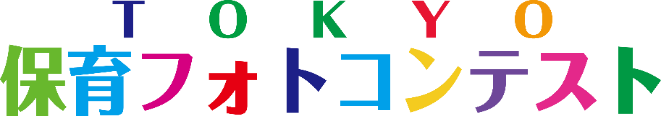 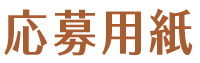 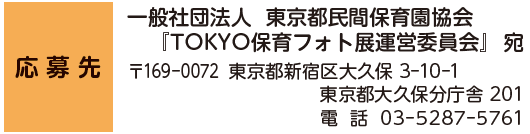 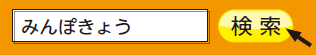 応募園名応募担当者名職名住所E-mail電話番号応募同意書添付同意書【　　】名分　□　無し※被写体の同意書は必ずご用意ください。但し、後ろ向き等個人の判別ができない場合は不要です。同意書【　　】名分　□　無し※被写体の同意書は必ずご用意ください。但し、後ろ向き等個人の判別ができない場合は不要です。同意書【　　】名分　□　無し※被写体の同意書は必ずご用意ください。但し、後ろ向き等個人の判別ができない場合は不要です。代表者名応募同意書添付同意書【　　】名分　□　無し※被写体の同意書は必ずご用意ください。但し、後ろ向き等個人の判別ができない場合は不要です。同意書【　　】名分　□　無し※被写体の同意書は必ずご用意ください。但し、後ろ向き等個人の判別ができない場合は不要です。同意書【　　】名分　□　無し※被写体の同意書は必ずご用意ください。但し、後ろ向き等個人の判別ができない場合は不要です。作品タイトル応募部門園児部門 □　保育士部門作品の説明作品の説明作品の説明作品の説明